Именно поэтому эту веру мы должны черпать в Божественном Откровении. Божественное Откровение имеет две составляющие: Священное Писание и Священное Придание. Когда мы объясняем некое учение Церкви, мы должны в обязательном порядке обосновать его из Слова Божия. Это необходимо потому, что Слово Божие есть прямая речь Бога, звучащая в настоящем времени. Нам дана полнота Истины, и мы хотим, чтобы люди, находящиеся во тьме, нашли Свет, нашли Бога. Духовный смысл миссииЧеловек, который выходит на дело миссии, реально попадает на передний край духовной борьбы, он находится на краю вселенной в прямом смысле этого слова. Он сталкивается с тремя мирами одновременно: с миром Бога, от имени которого он действует; с миром людей со свободной волей; с миром злых духов, которые реально против него восстают. Поэтому, миссионер находится в точке трех миров – это пограничное состояние. Монахи – спецназ православия, а миссионеры – это диверсанты, они готовят наступление за пределами Церкви. Миссионерство – это крайне опасная, но и крайне великая вещь, потому, что речь идет уже о таких реальностях, которые находятся на границе вселенной. Миссионер работает на самых глубинах человеческого духа. И то слово, которое мы произносим, должно дойти до самой глубины сердца, разделить разум и чувства. Это слово должно судить помышления сердца. Необходимо чётко разделять грех и грешника. Жизнь миссионера предельно насыщенна, ярка, он постоянно привыкает полагаться на Бога. Миссионерство – это путь к святости. Миссионер попадает в совершенно иную реальность, он начинает предвосхищать Царство Божие. Бог сказал: «Я прославлю прославляющих Меня» (1 Цар. 2: 30). Если человек чувствует призвание в своем сердце возвестить Евангелие Царства, он должен делать это немедленно.«Обративший грешника от ложного пути его спасет душу от смерти и покроет множество грехов» (Иак. 5: 20).Помогай Вам Господь!Наш адрес: Севастьяновский съезд, д. 26(за главным корпусом ВГУ)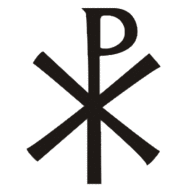 Телефон: 255-90-20Мы в Интернете:http://prorok-iliya.cerkov.ru/https://vk.com/iliyaprorokРусская Православная ЦерковьИльинский храмО православной миссии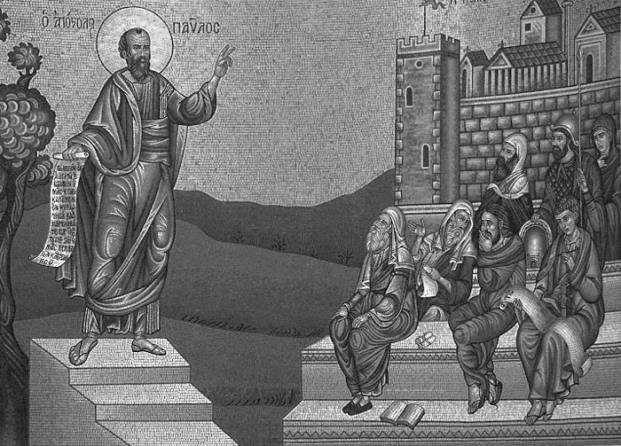          	Братья и сёстры, в этом номере мы бы хотели поговорить об одной из важнейших обязанностей христианина – о проповеди Евангелия.Главная весть миссионераМы возвещаем Иисуса Христа распятого и воскресшего из мертвых для того чтобы искупить нас от греха проклятия смерти. «Надлежало пострадать Христу, и воскреснуть из мертвых в третий день, и проповедану быть во имя Его покаянию и прощению грехов». (Лк. 24: 46-47).Миссионер опирается, прежде всего, на Священное Писание, но не так как ему хочется, а так как его понимает согласие отцов. Миссионер должен нести весть Иисуса Христа о прощении грехов. Самая главная весть миссионера: «прощение грехов во всех народах» (Лк. 24:47). То есть, самая главная весть: это то, что нам обещается прощение грехов. В этом немыслимая новость, новизна Евангелия, потому что прощение грехов означает то, что причинно-следственные связи рвутся: «Мое прошлое мной уже больше не управляет, я могу начинать с чистого листа, я попадаю в первый день творения, и все мои пути начинаются от аналоя с Крестом и Евангелием». Мы начинаем жить с чистого листа благодаря милости Бога, за которую очень дорого заплачено кровью Господней. Весть о прощении грехов является сердцевиной вести о христианстве. Мы возвещаем покаяние – это перемена всего мировоззрения. Мы требуем от всех народов изменения мировоззрения. Бог утверждает, что невозможно человеку в естественном состоянии принять Евангелие, если он не поменяет своего мировоззрения. Евангелие нельзя механически приложить к существующему мировоззрению: «Не всякий, говорящий Мне: "Господи! Господи!", войдет в Царство Небесное, но исполняющий волю Отца Моего Небесного. Многие скажут Мне в тот день: Господи! Господи! не от Твоего ли имени мы пророчествовали? и не Твоим ли именем бесов изгоняли? и не Твоим ли именем многие чудеса творили? И тогда объявлю им: Я никогда не знал вас; отойдите от Меня, делающие беззаконие» (Мф. 7:21-23). В этом отрывке говорится о том, что есть воля Божия и о том, что она отличается от мнения человека. Господь прямо говорит: нельзя совместить старые, ветхие «мехи» обычного человеческого мировоззрения с новым «вином» Евангелия. Наша задача: требовать изменения мировоззрения взамен старому языческому на христианское.Мы являемся свидетелями причастия, покаяния и прощения грехов, это очень важно, именно этому мы точно свидетели. Мы знаем точно и совершенно, что нам грехи прощены. Мы в это не просто верим, мы это видим. Из этого следует то, что мы должны говорить то, что нам Бог сказал без прибавления и убавления. «В деле миссионерства самое главное передать слово Божие в чистом виде, как чистое вино не смешанное ни с чем, тогда оно будет обладать целительной силой. Иначе, когда оно будет разбавлено какими-либо человеческими умозаключениями, оно потеряет свою силу» (святитель Феофан Затворник).Представьте себе два варианта проповеди: 1) «Давайте мы с вами представим, что есть высшее представление о Боге; например, то, что Бог есть любовь и разберем, какое из учений этому наиболее соответствует»; такой подход вполне работает, но есть второй способ проповеди: 2) «Бог сказал так, и Он повелевает делать то». Второй способ для проповеди лучше потому, что в первом случае на все построенные умозаключения собеседники могут выдвигать свои контрзаключения, и это уводит в сторону от главной темы проповеди.Объект миссииЕсли человеку безразлична Истина как таковая, то ему неинтересно, что есть на самом деле, то такой человек закрыт для проповеди в принципе. Миссия не может дойти до того человека, который заблокировал себя от Бога своей злой волей. Если человек говорит, что ему наплевать на все, что у вас есть, то он в принципе закрыт для Бога. Ему нужно засвидетельствовать: «И если кто не примет вас и не будет слушать вас, то, выходя оттуда, отрясите прах от ног ваших, во свидетельство на них. Истинно говорю вам: отраднее будет Содому и Гоморре в день суда, нежели тому городу» (Мк. 6:11). Если человеку безразлична Истина, то такой человек не является объектом миссии.Принцип свидетельствованияОчень важно в основу разговора положить принцип свидетельствования: мы – свидетели, это в первую очередь. Мы должны делать ставку в первую очередь на свидетельство, для этого нужно быть свидетелем так, чтобы тебя понимали. Миссионер должен употреблять как можно меньше терминов, оставляя лишь необходимые. Наша задача говорить максимально простым языком, максимально понятным языком. Когда наша логика исчерпана, и сказать больше нечего, нужно не просто замолчать, а сделать вывод. И потребовать у собеседника ответа: «Ты согласен или не согласен?» Если не согласен – почему? В случае несогласия по тезисам разобрать, в чем именно не согласен, добиться согласия и только после этого идти дальше. Если человек с нами в чем-то соглашается, это значит, что он в этой части изменил свое мировоззрение.Не существует в природе полностью ложных мировоззрений. Они не возможны. «Химически» чистая ложь самоуничтожается, ее просто невозможно построить. Поэтому в любом самом ложном мировоззрении существует истинные элементы, на которых оно опирается. Поэтому не существует чисто ложных мировоззрений, а чисто истинное – может. Потому что чисто истинное мировоззрение исходит от чисто истинного Бога.Миссионерство всегда совершается в силой обетованного Богом-Отцом Духа Святого. Поэтому, начало миссионерства – молитва, середина миссионерства тоже молитва, и завершает миссионерство молитва. Без молитвы ничего не получится. И более того, существует одна гадкая мысль, которая лишает нас всякой силы. Мысль такая: «А у меня хорошо же получается!» Как только мы эту мысль примем, сразу гарантированно в течение одной минуты нас ждет громкий провал. Потому, что Бог отойдет от нас немедленно. Обратить другого человека может только Бог: «Никто не может придти ко Мне, если не привлечет его Отец, пославший Меня; и Я воскрешу его в последний день. У пророков написано: и будут все научены Богом. Всякий, слышавший от Отца и научившийся, приходит ко Мне» (Ин.6:43-46). Итак, без помощи Бога Отца никому никого обратить не удалось. Поэтому необходимо всегда опираться на силу Божию. Самые успешные миссионеры говорили, что им никогда и никого не удавалось обратить самим. Критерии истинности Если информация имеет полное соответствие с текстом Священного Писания, то она истинна. Критерии же правильности понимания текста Священного Писания: проверка Святым Духом и соответствие с пониманием согласия святых отцов Церкви. Когда мы проповедуем Евангелие, мы проповедуем не просто христианство, мы проповедуем веру святых апостолов, пророков и учителей Церкви, которая называется «православие». Это – та самая вера, которую дал нам Господь через пророков, апостолов, и главное, через Христа Спасителя. 